（備考）不備・欠陥がある場合は、直ちに防火管理者に報告します。（凡例）○：良、×：不備・欠陥、△：即時改修＊　消防用設備等の点検を点検業者と契約している場合　　　　　　　　　　消防計画統括防火管理〔該当・非該当〕　　令和　　年　　月　　日作成第１　目的及びその適用範囲等１　目的　　この計画は、消防法第８条１項　　　　に基づき、　　　　　　の防火管理についての必要事項を定め、火災、地震、その他の災害の予防と人命の安全、被害の軽減を図ることを目的とする。２　適用範囲　(1)　 　　　　　　　　　、管理権原の及ぶ範囲である次の部分及び者に適用する。　　ア　当該管理権原の及ぶ範囲は　　　　　　部分とする。　　イ　　　　　　　に勤務し、出入りするすべての者　　ウ　　　　　　　３　防火管理業務の一部委託について〔該当・非該当〕(1)　委託者からの指揮命令 委託を受けて防火管理業務に従事する者は、この計画に定めるところにより、管理権原 者・防火管理者・自衛消防隊長等の指示・指揮命令の下に適正に業務を実施する。 (2)　委託者への報告 受託者は、受託した防火管業務について、定期に防火管理者に報告する。(3)　防火管理業務の委託状況 別表10「防火管理業務の一部委託状況表」のとおり。第２　管理権原者及び防火管理者の業務と権限１　管理権原者　(1)　管理権原者は、　　　　　　の防火管理業務について、すべての責任を持つものとする。　(2)　管理権原者は、管理的又は監督的な立場にあり、かつ、防火管理業務を適正に遂行できる権限を持つ者を防火管理者として選任して、防火管理業務を行わせなければならない。　(3)　管理権原者は、防火管理者が消防計画を作成（変更）する場合、必要な指示を与えなければならない。　(4)　防火上の建物構造の不備や消防用設備等の不備・欠陥が発見された場合は、速やかに改修しなければならない。２　防火管理者　　防火管理者　　　　　　　は、この計画の作成及び実行についてのすべての権限を持って、次の業務を行う。　(1)　消防計画の作成（変更）　(2)　消火、通報、避難誘導などの訓練の実施　(3)　火災予防上の自主検査の実施と監督　　　次の項目を実施し、不備・欠陥箇所がある場合は、改修促進を図る。　　ア　建物　　　　　　　　　　　　　　　　　　　　イ　避難施設　　　　　　　　　　　　　　　　　　ウ　電気設備　　　　　　　　　　　　　　　　　　エ　消防用設備等　　　　　　　　　　　　　　　　　　　　　　　　　　　　　　　　　オ　火気を使用する設備器具（以下「火気設備器具」という。）　　　　　　　　　　カ　危険物施設　　　　　　　　　　　　　　キ　防火設備　　　　　　　　　　　　　　(4)　 　　　　　　　　　　(5)　消防用設備等の法定点検・整備及び立会い　(6)　改装工事など工事中の立会い及び安全対策の樹立　(7)　火気の使用、取扱いの指導、監督　(8)　収容人員の適正管理(9)　 　　　　　に対する防災教育の実施　(10)　防火管理業務従事者（火元責任者等）に対する指導、監督　(11)　管理権原者への提案や報告　(12)　放火防止対策の推進第３　消防機関との連絡等１　消防機関へ報告、連絡する事項２　防火管理維持台帳の作成、整備及び保管　　管理権原者は、消防機関へ報告した書類及び防火管理業務に必要な書類等を本計画とともに取りまとめて、防火管理維持台帳を作成し、整備し、保管する。第４　火災予防上の点検・検査１　日常の火災予防　(1)　 　　　　　　　　　　　　　　が行う日常の任務は、別表１「日常の火災予防の担当者と日常の注意事項」のとおりとする。　(2)　別表１は　　　　　　に配付し、さらに休憩室など見やすい場所に掲示する。２　自主的に行う検査・点検　(1)　火災予防上の自主検査　　　自主検査は、日常的に行う検査と定期的に行う検査に分けて行う。　　ア　日常的に行う検査は、別表２『自主検査チェック票（日常）「火気関係」』及び別表３『自主検査チェック票（日常）「閉鎖障害等」』に基づき、　　　　　　　　　　　がチェックする。　　　(ｱ)　「火気関係」のチェックは１日に　　　回に行う。　　　(ｲ)　「閉鎖障害等」のチェックは　　　　　　　行う。　　イ　定期的に行う検査は、別表４「自主検査チェック票（定期）」に基づき、　　　　　　　　　がチェックする。　　　　実施時期は、　　月と　　月の年２回とする。　　ウ　　　　　　　　(2)　消防用設備等の自主点検　　　消防用設備等の法定点検のほかに、自主点検を実施する。　　ア　自主点検は、別表５「消防用設備等自主点検チェック票」に基づき、　　　　　　がチェックする。　　イ　実施時期は、　　月と　　月の年２回とする。３　防火対象物の法定点検及び消防用設備等の法定点検　(1)　 　　　　　　　　　　　　　　　　　　　　　　　　　　　(2)　消防用設備等の法定点検は　　　　　　　　　に委託して別表６により行う。　(3)　防火管理者は、　　　　　　　　消防用設備等の点検実施時に立ち会わなければならない。　(4)　 　　　　４　報告等　(1)　自主検査、自主点検及び法定点検の実施者は、定期的に防火管理者に報告する。　　　ただし、不備・欠陥部分がある場合は、速やかに防火管理者に報告する。　(2)　防火管理者は、報告された内容で不備・欠陥部分がある場合は、管理権原者に報告し改修しなければならない。　(3)　防火管理者は、不備・欠陥部分の改修及び予算措置に時間のかかるものについては、管理権原者の指示を受け、改修計画を樹立する。第５　厳守事項１　従業員等が守るべき事項　(1)　 　　　　は、避難口、廊下、階段などの避難施設　　　　　　　　　　　　　　　　　　　が有効に機能するように次の事項を行わなければならない。　　ア　廊下階段通路には物品を置かない。　　イ　階段等への出入口に設けられている扉の開閉（熱・煙等により自動的に閉まる扉を含む。）を妨げるように物品が置いてある場合は、直ちに除去する。　　ウ　上記において物品を容易に除去できない場合は、直ちに防火管理者に報告する。　エ　　　　　　　(2)　火気管理等　　ア　喫煙管理について常に注意し、火気設備器具の自主検査と合わせて、終業時等に全員が吸殻の点検を行う。　　イ　喫煙は指定された場所で行い、歩行中の喫煙は絶対に行わない。　　ウ　火気設備器具は、使用する前後に点検を行い、安全を確認する。　　エ　火気設備器具は指定された場所で使用する。　　オ　燃焼器具等を使用する場合は、周囲を整理整頓するとともに、可燃物に接近して使用しない。　　カ　危険物品は、持ち込まない、持ち込ませない。　　キ　　　　　　　　(3)　防火管理者への連絡、承認事項　　　次の事項を行う者は防火管理者へ事前に連絡し、承認を受けなければならない。　　ア　指定された場所以外で、臨時的に火気を使用するとき　　イ　各種火気設備器具を新設又は増設するとき　　ウ　危険物等を使用するとき　　エ　　　　　　　　(4)　放火防止対策　　ア　死角となる廊下、階段室、トイレ等に可燃物を置かない。　　イ　物置、空室、雑品倉庫等の施錠を行う。　　ウ　建物内外の整理整頓を行う。　　エ　トイレ、洗面所の巡視を定期又は不定期に行う。　　オ　火元責任者又は最終帰宅者による火気及び施錠の確認を行う。　　カ　　　　　　　２　防火管理者等が守るべき事項　(1)　収容人員の管理　　　　防火管理者は常に収容人員を把握しておく。　(2)　工事中の安全対策の樹立　　ア　防火管理者は、工事を行うときは、工事中の安全対策を樹立する。　　　　また、次に掲げる事項の工事を行うときは、消防機関に相談し必要に応じて消防計画の変更届出を行う。　　　(ｱ)　増築等で建築基準法第７条の６に基づき特定行政庁に仮使用申請をしたとき　　　(ｲ)　消防用設備等の増設等の工事に伴い、当該設備の機能を停止させるとき又は機能に著しく影響を及ぼすとき　　イ　工事人等の遵守事項　　　　防火管理者は、工事人に対し、次の事項を周知し遵守させる。　　　(ｱ)　溶接・溶断など火気を使用して工事を行う場合は、消火器等を準備して消火できる体制を確保すること。　　　(ｲ)　工事を行う者は、防火管理者が指定した場所以外では、喫煙、火気の使用等を行わないこと。　　　(ｳ)　工事場所ごとに火気の取扱責任者を指定し、工事の状況について、定期に防火管理者に報告させること。　　　(ｴ)　危険物等を持ち込む場合は、その都度、防火管理者の承認を受けること。　　　(ｵ)　放火を防止するために、資機材等の整理整頓をすること。　　　(ｶ)　 　　　　　　　(3)　火気の使用制限　　　 防火管理者は、次の事項について指定又は制限することができる。　　ア　喫煙場所及び喫煙禁止場所の指定　　イ　火気設備器具の使用禁止場所及び使用場所の指定　　ウ　危険物の貯蔵又は取扱い場所の指定　　エ　工事等の火気使用の禁止又は制限　　オ　その他必要と認められる事項　(4)　その他　　ア　避難経路図を作成し、出入口、掲示板等に掲出する。　　イ　　　　　　　第６　自衛消防隊等１　隊の編成　　自衛消防隊の編成（警戒宣言が発せられた場合の隊を含む。）は、別表７のとおりとし、この別表は、　　　　　　　　　の見やすいところに掲示する。２　自衛消防活動　　消火・通報・避難誘導等の担当者は、下記に示す基準により行動する。　(1)　通報・連絡　　ア　火災が発生したときには、各通報連絡担当又は火災を発見した者は、119番通報、するとともに周囲の者に連絡する。　　　イ　ぼやで消えた場合であっても、消防機関へ通報する。　　ウ　管理権原者、防火管理者が不在のときは、緊急連絡一覧表により、管理権原者、防火管理者へ連絡する。　　エ　その他　(2)　初期消火　　ア　初期消火担当は、出火場所に急行し、積極的に初期消火活動を行う。　　イ　初期消火担当は、近くにある　　　　　　　　　を用いて消火する。　(3)　避難誘導　　ア　避難誘導担当は、避難経路図に基づいて、避難誘導する。　　イ　　　　　　　を使用して落ち着いて行動するよう誘導する。　　ウ　避難方向が、わかりにくいときは、曲がり角などに誘導員が立って、誘導する。　　エ　避難誘導担当は、負傷者及び逃げ遅れた者の確認を行い、自衛消防隊長に報告する。　　オ　　　　　　　　　　　　　　　　　　　　　　　　　　　　　　(4)　安全防護　　ア　逃げ遅れた者がいないことを確認した後、扉（防火戸や防火シャッター）を閉鎖する。　　イ　　　　　　　(5)　応急救護　　ア　応急救護担当は、負傷者の応急手当を行い、救急隊と連絡を密にして、負傷者を速やかに運ぶことができるようにする。　　イ　応急救護担当は、負傷者の氏名、負傷程度など必要事項を記録する。　　ウ　　　　　　　(6)　救出、救護　　　応急救護担当は、地震時において前(5)の任務のほか、次の活動を行う。　　ア　倒壊現場付近では、消火器、水バケツ等を用意し、不測の事態に備える。　　イ　救出の優先順位は、人命への危険が切迫している者からとし、多数の要救助者がいる場合は、救出作業が容易な人を優先する。　　ウ　　　　　　　　　３　自衛消防隊の活動範囲　(1)　自衛消防隊の活動範囲は、当該事業所の管理範囲内とする。　(2)　近接する建物等からの火災で延焼を阻止する必要がある場合は、設置されている消防用設備等を有効に活用できる範囲で、自衛消防隊長の判断に基づき活動する。　(3)　 　　　　　　第７　休日、夜間の防火管理体制　緊急連絡先　　ＴＥＬ　　　　　－　　　　　－　　　　　　　氏名　　　　　　　　１　休日、夜間に在館者がいる場合　(1)　休日、夜間の防火管理体制　　　休日、夜間の勤務者は、定期に巡回する等火災予防上の安全を確保する。　　(2)　休日、夜間における自衛消防活動　　　休日、夜間における自衛消防活動は、勤務している者など建物内にいる者全員で次の初動措置を行う。　　ア　通報連絡　　　　火災が発生したときは、直ちに消防機関に通報するとともに、他の勤務者に火災の発生を知らせ、さらに緊急連絡一覧表により関係者に速やかに連絡すること。　　イ　初期消火　　　　全員が協力して、　　　　　　　　　　を有効に活用し適切な初期消火を行うとともに防火戸などの閉鎖を行うこと。　　ウ　避難誘導　　　　工事、点検等のため入館者がある場合は、携帯拡声器（大声）を使用して火災を知らせ、避難方向等を指示すること。　　エ　消防隊への情報提供等　　　　消防隊に対し、火災発見の状況、延焼状況等の情報及び資料等を速やかに提供するとともに、出火場所への誘導を行うこと。　　オ　　　　　　２　休日、夜間に無人となる場合　　休日、夜間において無人となる場合は、　　　　　　　　からの通報により、火災発生等の連絡を受けた防火管理者等は、直ちに現場に駆けつけなければならない。第８　地震対策第８　地震対策第８　地震対策第８　地震対策１　日常の地震対策　(1)　地震対策を実施する責任者は、　　　　　　とする。　(2)　地震時の災害を予防するため、次の事項を実施する。　　ア　ロッカー、自動販売機等の転倒防止措置を行う。　　イ　窓ガラスの飛散防止措置及び看板、広告塔等の落下防止措置を行う。　　ウ　火気設備器具等からの出火防止措置を行う。　　エ　　　　　　　　　　　　　　　　　　　　　オ　　　　　　　　(3)　地震時の非常用物品等を確保し、有事に備えるとともに、定期に点検整備を実施する。１　日常の地震対策　(1)　地震対策を実施する責任者は、　　　　　　とする。　(2)　地震時の災害を予防するため、次の事項を実施する。　　ア　ロッカー、自動販売機等の転倒防止措置を行う。　　イ　窓ガラスの飛散防止措置及び看板、広告塔等の落下防止措置を行う。　　ウ　火気設備器具等からの出火防止措置を行う。　　エ　　　　　　　　　　　　　　　　　　　　　オ　　　　　　　　(3)　地震時の非常用物品等を確保し、有事に備えるとともに、定期に点検整備を実施する。１　日常の地震対策　(1)　地震対策を実施する責任者は、　　　　　　とする。　(2)　地震時の災害を予防するため、次の事項を実施する。　　ア　ロッカー、自動販売機等の転倒防止措置を行う。　　イ　窓ガラスの飛散防止措置及び看板、広告塔等の落下防止措置を行う。　　ウ　火気設備器具等からの出火防止措置を行う。　　エ　　　　　　　　　　　　　　　　　　　　　オ　　　　　　　　(3)　地震時の非常用物品等を確保し、有事に備えるとともに、定期に点検整備を実施する。１　日常の地震対策　(1)　地震対策を実施する責任者は、　　　　　　とする。　(2)　地震時の災害を予防するため、次の事項を実施する。　　ア　ロッカー、自動販売機等の転倒防止措置を行う。　　イ　窓ガラスの飛散防止措置及び看板、広告塔等の落下防止措置を行う。　　ウ　火気設備器具等からの出火防止措置を行う。　　エ　　　　　　　　　　　　　　　　　　　　　オ　　　　　　　　(3)　地震時の非常用物品等を確保し、有事に備えるとともに、定期に点検整備を実施する。備蓄品目備蓄場所　　　　　　　　　　　　　　　　　　　　　　　　　　　　　、２　地震後の安全措置　(1)　地震発生直後は、身の安全を守ることを第一とする。　(2)　出火防止　　ア　火気設備器具の直近にいる従業員は、元栓、器具栓を閉止又は電源遮断を行い各火元責任者はその状況を確認する。　　イ　　　　　　　(3)　出火状況の確認、けが人の発生状況を確認する。　(4)　地震動終了後、防火担当責任者等は、二次災害の発生を防止するため、建物、火気設備器具及び危険物施設等について点検・検査を実施し、異常が認められた場合は応急措置を行う。　(5)　各設備器具は、安全を確認した後、使用する。　(6)　その他　　　　避難通路を確保する。２　地震後の安全措置　(1)　地震発生直後は、身の安全を守ることを第一とする。　(2)　出火防止　　ア　火気設備器具の直近にいる従業員は、元栓、器具栓を閉止又は電源遮断を行い各火元責任者はその状況を確認する。　　イ　　　　　　　(3)　出火状況の確認、けが人の発生状況を確認する。　(4)　地震動終了後、防火担当責任者等は、二次災害の発生を防止するため、建物、火気設備器具及び危険物施設等について点検・検査を実施し、異常が認められた場合は応急措置を行う。　(5)　各設備器具は、安全を確認した後、使用する。　(6)　その他　　　　避難通路を確保する。２　地震後の安全措置　(1)　地震発生直後は、身の安全を守ることを第一とする。　(2)　出火防止　　ア　火気設備器具の直近にいる従業員は、元栓、器具栓を閉止又は電源遮断を行い各火元責任者はその状況を確認する。　　イ　　　　　　　(3)　出火状況の確認、けが人の発生状況を確認する。　(4)　地震動終了後、防火担当責任者等は、二次災害の発生を防止するため、建物、火気設備器具及び危険物施設等について点検・検査を実施し、異常が認められた場合は応急措置を行う。　(5)　各設備器具は、安全を確認した後、使用する。　(6)　その他　　　　避難通路を確保する。２　地震後の安全措置　(1)　地震発生直後は、身の安全を守ることを第一とする。　(2)　出火防止　　ア　火気設備器具の直近にいる従業員は、元栓、器具栓を閉止又は電源遮断を行い各火元責任者はその状況を確認する。　　イ　　　　　　　(3)　出火状況の確認、けが人の発生状況を確認する。　(4)　地震動終了後、防火担当責任者等は、二次災害の発生を防止するため、建物、火気設備器具及び危険物施設等について点検・検査を実施し、異常が認められた場合は応急措置を行う。　(5)　各設備器具は、安全を確認した後、使用する。　(6)　その他　　　　避難通路を確保する。３　地震時の活動　　地震時の活動は、前記「自衛消防活動」によるほか、次の事項について行う。　(1)　情報収集等　　　通報連絡担当は、次のことを行う。　　ア　テレビ、ラジオなどにより、情報の収集を行う。　　イ　混乱防止を図るため、必要な情報は店内にいる来庁者に知らせる。　　ウ　　　　　　　(2)　救出、救護　　ア　救出、救護活動にあたっては、応急救護班を中心とし、他の自衛消防隊員も活用して実施する。　　イ　負傷者が発生した場合は、応急手当を行うとともに、地震時の被害状況により緊急を要するときは、救護所、医療機関に搬送する。　　ウ　　　　　　　(3)　避難誘導等　　ア　各避難誘導担当は、　　　の混乱防止に努め、次のことを行う。　　　(ｱ)　 　　　を落ち着かせ、自衛消防隊長から避難命令があるまで、照明器具などの転倒落下に注意しながら、柱の回りや、壁ぎわなど安全な場所で待機させる。　　　(ｲ)　 　　　を広域避難場所に誘導するときは、広域避難場所　　　　　　　　までの順路、道路状況、地域の被害状況について、説明する。　　　(ｳ)　避難は、防災関係機関の避難命令又は自衛消防隊長の命令により行う。　　　(ｴ)　避難誘導は、　　　の先頭と最後尾に従業員を配置して行う。　　　(ｵ)　避難には、車両等は使用せず全員徒歩とする。　　　(ｶ)　 　　　　　イ　各安全防護担当は、避難通路に落下、倒壊した物品などで避難上支障となるものの除去を行う。　　ウ　　　　　　４　その他　(1)　管理権原者は建物を使用開始又は復旧使用するときは、次の措置を講ずる者とする。　　ア　工事人に対する教育の徹底イ　立入禁止区域の指定と職員に対する周知徹底ウ　避難経路の明確化(２)管理権原者は復旧活動時において火災の発生、災害予防等を防止するために次の対策を講じる。ア　建物が無人となる場合は、ガスの元栓及び電気のブレーカーを遮断する等の処置を行い、再供給時のガス漏れ及び通電による出火防止を図る。　　　　　　　　　　　　イ　事業再開時には、火気使用器具の破損状況を検査し、安全であることを確認した後使用を再開する。第９　防災教育１　防災教育の実施時期等　　防災教育の実施時期、実施者、実施対象者、実施回数は、次表のとおりとする。２　自衛消防隊員等の育成　(1)　自衛消防隊　　　管理権原者は、災害時において円滑に自衛消防活動を行うため、自衛消防隊の整備を図るとともに、自衛消防隊員の育成を推進するものとする。　３　防災教育の内容及び実施方法　(1)　防災教育の内容は実施者の任務分担を定め、概ね次の項目について教育する。　　ア　消防計画について　　　(ｱ)　 　　　　　が守るべき事項について　　　(ｲ)　火災発生時の対応及び地震時の対応について　　イ　　　　　　(2)　防災教育の実施方法　　ア　新入社員等採用時の研修期間中に実施する。　　イ　毎日の朝礼時又は就業時に合わせて実施する。　　ウ　　　　　４　　　　　　　(1)　 　　　　　　　　　　　　　　　　　　　　　　　　　　　　　　　　　　　　　　　　　　　　　　　　　　　　　　　　　　　　　　　　　　　　　　　　　　　　　　　　　　　　　　　　　　　　　　　　　　　　　　　　　　　　　　　　　　　　第10　訓練１　訓練の実施時期等　(1)　訓練の実施時期、実施者、実施対象者、実施回数は次表のとおりとする。　(2)　訓練の実施時期に合わせ、警戒宣言が発せられた場合を想定した　　　　　　　　　　　　回以上実施するものとする。　(3)　防火管理者は、訓練指導者を指定して、訓練の実施にあたらせる。　(4)　訓練の参加者　　ア　自衛消防隊員　　イ　職員、臨時等　(5)　防火管理者は訓練を実施しようとするとき、あらかじめその旨を消防機関へ通報する。２　訓練時の安全対策　　訓練指導者は　　　　　　とし、訓練時における自衛消防隊員の事故防止等を図るため、次の安全管理を実施する。　(1)　訓練実施前　　ア　訓練に使用する施設、資機材及び設備等は、必ず事前に点検を実施する。　　イ　その他　事前に消防隊員の健康状態を把握し、訓練の実施に支障があると判断した場合は、必要な指示又は参加させない等の措置を講じる。　(2)　訓練実施時　　ア　訓練実施時において、使用資機材及び訓練施設等に異常を認めた場合は、直ちに訓練を中止するとともに必要な措置等を講じること。　　イ　　　　　　(3)　訓練終了後　　　使用資機材収納時には、手袋、保安帽を着装させるなど十分に安全を確保させる。３　訓練の実施結果　(1)　防火管理者は、自衛消防訓練終了後直ちに実施結果について検討し、別表９「自衛消防訓練実施結果表」に記録し、以後の訓練に反映させるものとする。　(2)　その他別表１　　　　　　　 日常の火災予防の担当者と日常の注意事項別表１　　　　　　　 日常の火災予防の担当者と日常の注意事項別表１　　　　　　　 日常の火災予防の担当者と日常の注意事項別表１　　　　　　　 日常の火災予防の担当者と日常の注意事項別表１　　　　　　　 日常の火災予防の担当者と日常の注意事項別表１　　　　　　　 日常の火災予防の担当者と日常の注意事項別表１　　　　　　　 日常の火災予防の担当者と日常の注意事項別表１　　　　　　　 日常の火災予防の担当者と日常の注意事項防　　火　　管　　理　　者防　　火　　管　　理　　者防　　火　　管　　理　　者防　　火　　管　　理　　者　役職・氏名　　　　　　　　　　　　　　　　役職・氏名　　　　　　　　　　　　　　　　役職・氏名　　　　　　　　　　　　　　　　役職・氏名　　　　　　　　　　　　　　　火元責任者火元責任者火元責任者火元責任者火元責任者防火担当責任者防火担当責任者防火担当責任者担当区域担当区域担当区域氏　　名氏　　名担当区域氏　　　名氏　　　名担　当　者　の　任　務担　当　者　の　任　務担　当　者　の　任　務担　当　者　の　任　務担　当　者　の　任　務担　当　者　の　任　務担　当　者　の　任　務担　当　者　の　任　務防火管理者防火管理者・当該施設の防火管理業務の統括責任者・防火担当責任者と火元責任者に対し指導監督を行う。・当該施設の防火管理業務の統括責任者・防火担当責任者と火元責任者に対し指導監督を行う。・当該施設の防火管理業務の統括責任者・防火担当責任者と火元責任者に対し指導監督を行う。・当該施設の防火管理業務の統括責任者・防火担当責任者と火元責任者に対し指導監督を行う。・当該施設の防火管理業務の統括責任者・防火担当責任者と火元責任者に対し指導監督を行う。・当該施設の防火管理業務の統括責任者・防火担当責任者と火元責任者に対し指導監督を行う。防火担当責任者防火担当責任者・担当区域の火災予防について責任を持つとともに、火元責任者に対し指導監督を行う。・防火管理者の補佐を行う。・担当区域の火災予防について責任を持つとともに、火元責任者に対し指導監督を行う。・防火管理者の補佐を行う。・担当区域の火災予防について責任を持つとともに、火元責任者に対し指導監督を行う。・防火管理者の補佐を行う。・担当区域の火災予防について責任を持つとともに、火元責任者に対し指導監督を行う。・防火管理者の補佐を行う。・担当区域の火災予防について責任を持つとともに、火元責任者に対し指導監督を行う。・防火管理者の補佐を行う。・担当区域の火災予防について責任を持つとともに、火元責任者に対し指導監督を行う。・防火管理者の補佐を行う。火元責任者火元責任者・担当区域の火災予防について「自主検査チェック票」などに基づきチェックし、防火管理者に報告する。・担当区域の火災予防について「自主検査チェック票」などに基づきチェックし、防火管理者に報告する。・担当区域の火災予防について「自主検査チェック票」などに基づきチェックし、防火管理者に報告する。・担当区域の火災予防について「自主検査チェック票」などに基づきチェックし、防火管理者に報告する。・担当区域の火災予防について「自主検査チェック票」などに基づきチェックし、防火管理者に報告する。・担当区域の火災予防について「自主検査チェック票」などに基づきチェックし、防火管理者に報告する。従業員等の注意事項従業員等の注意事項従業員等の注意事項従業員等の注意事項従業員等の注意事項従業員等の注意事項従業員等の注意事項従業員等の注意事項　１　消火器、　　　　　などが設置してある場所や階段、通路、出入口などの周辺には物品を置かないこと。　２　避難口扉の付近には、閉鎖の障害となる物品を置かないこと。　３　火気設備器具の周辺は、よく整理整頓して、燃えるものを接して置かないこと。　４　休憩室、事務室などから最後に出る人は、必ず火の始末をすること。　５　従業員、職員等の喫煙は、指定された場所で行い、必ず吸殻入れを用いて喫煙すること。　６　死角となる廊下、階段室、トイレなどに燃えるものを置かないこと。　７　危険物品等を使用するときは、防火管理者の承認を得ること。　８　異常事態が発生したときは、必ず防火管理者に報告すること。　９　喫煙場所などの吸殻入れ、通路のゴミ入れを確認するほか、吸殻は不燃性の蓋付き水入り容器に入れるなどして処分すること。　10　建物内外の整理整頓を行い、ゴミやダンボール箱など燃えやすいものは、決められた時間以外は、外に出さないこと。　11　電気、ガスなどの火気設備器具のスイッチを切り、各室の安全を確かめた後に施錠すること。　12　火元責任者は、担当区域の火気の状況を責任を持って管理すること。　13　その他　１　消火器、　　　　　などが設置してある場所や階段、通路、出入口などの周辺には物品を置かないこと。　２　避難口扉の付近には、閉鎖の障害となる物品を置かないこと。　３　火気設備器具の周辺は、よく整理整頓して、燃えるものを接して置かないこと。　４　休憩室、事務室などから最後に出る人は、必ず火の始末をすること。　５　従業員、職員等の喫煙は、指定された場所で行い、必ず吸殻入れを用いて喫煙すること。　６　死角となる廊下、階段室、トイレなどに燃えるものを置かないこと。　７　危険物品等を使用するときは、防火管理者の承認を得ること。　８　異常事態が発生したときは、必ず防火管理者に報告すること。　９　喫煙場所などの吸殻入れ、通路のゴミ入れを確認するほか、吸殻は不燃性の蓋付き水入り容器に入れるなどして処分すること。　10　建物内外の整理整頓を行い、ゴミやダンボール箱など燃えやすいものは、決められた時間以外は、外に出さないこと。　11　電気、ガスなどの火気設備器具のスイッチを切り、各室の安全を確かめた後に施錠すること。　12　火元責任者は、担当区域の火気の状況を責任を持って管理すること。　13　その他　１　消火器、　　　　　などが設置してある場所や階段、通路、出入口などの周辺には物品を置かないこと。　２　避難口扉の付近には、閉鎖の障害となる物品を置かないこと。　３　火気設備器具の周辺は、よく整理整頓して、燃えるものを接して置かないこと。　４　休憩室、事務室などから最後に出る人は、必ず火の始末をすること。　５　従業員、職員等の喫煙は、指定された場所で行い、必ず吸殻入れを用いて喫煙すること。　６　死角となる廊下、階段室、トイレなどに燃えるものを置かないこと。　７　危険物品等を使用するときは、防火管理者の承認を得ること。　８　異常事態が発生したときは、必ず防火管理者に報告すること。　９　喫煙場所などの吸殻入れ、通路のゴミ入れを確認するほか、吸殻は不燃性の蓋付き水入り容器に入れるなどして処分すること。　10　建物内外の整理整頓を行い、ゴミやダンボール箱など燃えやすいものは、決められた時間以外は、外に出さないこと。　11　電気、ガスなどの火気設備器具のスイッチを切り、各室の安全を確かめた後に施錠すること。　12　火元責任者は、担当区域の火気の状況を責任を持って管理すること。　13　その他　１　消火器、　　　　　などが設置してある場所や階段、通路、出入口などの周辺には物品を置かないこと。　２　避難口扉の付近には、閉鎖の障害となる物品を置かないこと。　３　火気設備器具の周辺は、よく整理整頓して、燃えるものを接して置かないこと。　４　休憩室、事務室などから最後に出る人は、必ず火の始末をすること。　５　従業員、職員等の喫煙は、指定された場所で行い、必ず吸殻入れを用いて喫煙すること。　６　死角となる廊下、階段室、トイレなどに燃えるものを置かないこと。　７　危険物品等を使用するときは、防火管理者の承認を得ること。　８　異常事態が発生したときは、必ず防火管理者に報告すること。　９　喫煙場所などの吸殻入れ、通路のゴミ入れを確認するほか、吸殻は不燃性の蓋付き水入り容器に入れるなどして処分すること。　10　建物内外の整理整頓を行い、ゴミやダンボール箱など燃えやすいものは、決められた時間以外は、外に出さないこと。　11　電気、ガスなどの火気設備器具のスイッチを切り、各室の安全を確かめた後に施錠すること。　12　火元責任者は、担当区域の火気の状況を責任を持って管理すること。　13　その他　１　消火器、　　　　　などが設置してある場所や階段、通路、出入口などの周辺には物品を置かないこと。　２　避難口扉の付近には、閉鎖の障害となる物品を置かないこと。　３　火気設備器具の周辺は、よく整理整頓して、燃えるものを接して置かないこと。　４　休憩室、事務室などから最後に出る人は、必ず火の始末をすること。　５　従業員、職員等の喫煙は、指定された場所で行い、必ず吸殻入れを用いて喫煙すること。　６　死角となる廊下、階段室、トイレなどに燃えるものを置かないこと。　７　危険物品等を使用するときは、防火管理者の承認を得ること。　８　異常事態が発生したときは、必ず防火管理者に報告すること。　９　喫煙場所などの吸殻入れ、通路のゴミ入れを確認するほか、吸殻は不燃性の蓋付き水入り容器に入れるなどして処分すること。　10　建物内外の整理整頓を行い、ゴミやダンボール箱など燃えやすいものは、決められた時間以外は、外に出さないこと。　11　電気、ガスなどの火気設備器具のスイッチを切り、各室の安全を確かめた後に施錠すること。　12　火元責任者は、担当区域の火気の状況を責任を持って管理すること。　13　その他　１　消火器、　　　　　などが設置してある場所や階段、通路、出入口などの周辺には物品を置かないこと。　２　避難口扉の付近には、閉鎖の障害となる物品を置かないこと。　３　火気設備器具の周辺は、よく整理整頓して、燃えるものを接して置かないこと。　４　休憩室、事務室などから最後に出る人は、必ず火の始末をすること。　５　従業員、職員等の喫煙は、指定された場所で行い、必ず吸殻入れを用いて喫煙すること。　６　死角となる廊下、階段室、トイレなどに燃えるものを置かないこと。　７　危険物品等を使用するときは、防火管理者の承認を得ること。　８　異常事態が発生したときは、必ず防火管理者に報告すること。　９　喫煙場所などの吸殻入れ、通路のゴミ入れを確認するほか、吸殻は不燃性の蓋付き水入り容器に入れるなどして処分すること。　10　建物内外の整理整頓を行い、ゴミやダンボール箱など燃えやすいものは、決められた時間以外は、外に出さないこと。　11　電気、ガスなどの火気設備器具のスイッチを切り、各室の安全を確かめた後に施錠すること。　12　火元責任者は、担当区域の火気の状況を責任を持って管理すること。　13　その他　１　消火器、　　　　　などが設置してある場所や階段、通路、出入口などの周辺には物品を置かないこと。　２　避難口扉の付近には、閉鎖の障害となる物品を置かないこと。　３　火気設備器具の周辺は、よく整理整頓して、燃えるものを接して置かないこと。　４　休憩室、事務室などから最後に出る人は、必ず火の始末をすること。　５　従業員、職員等の喫煙は、指定された場所で行い、必ず吸殻入れを用いて喫煙すること。　６　死角となる廊下、階段室、トイレなどに燃えるものを置かないこと。　７　危険物品等を使用するときは、防火管理者の承認を得ること。　８　異常事態が発生したときは、必ず防火管理者に報告すること。　９　喫煙場所などの吸殻入れ、通路のゴミ入れを確認するほか、吸殻は不燃性の蓋付き水入り容器に入れるなどして処分すること。　10　建物内外の整理整頓を行い、ゴミやダンボール箱など燃えやすいものは、決められた時間以外は、外に出さないこと。　11　電気、ガスなどの火気設備器具のスイッチを切り、各室の安全を確かめた後に施錠すること。　12　火元責任者は、担当区域の火気の状況を責任を持って管理すること。　13　その他　１　消火器、　　　　　などが設置してある場所や階段、通路、出入口などの周辺には物品を置かないこと。　２　避難口扉の付近には、閉鎖の障害となる物品を置かないこと。　３　火気設備器具の周辺は、よく整理整頓して、燃えるものを接して置かないこと。　４　休憩室、事務室などから最後に出る人は、必ず火の始末をすること。　５　従業員、職員等の喫煙は、指定された場所で行い、必ず吸殻入れを用いて喫煙すること。　６　死角となる廊下、階段室、トイレなどに燃えるものを置かないこと。　７　危険物品等を使用するときは、防火管理者の承認を得ること。　８　異常事態が発生したときは、必ず防火管理者に報告すること。　９　喫煙場所などの吸殻入れ、通路のゴミ入れを確認するほか、吸殻は不燃性の蓋付き水入り容器に入れるなどして処分すること。　10　建物内外の整理整頓を行い、ゴミやダンボール箱など燃えやすいものは、決められた時間以外は、外に出さないこと。　11　電気、ガスなどの火気設備器具のスイッチを切り、各室の安全を確かめた後に施錠すること。　12　火元責任者は、担当区域の火気の状況を責任を持って管理すること。　13　その他別表２　　　 自主検査チェック票（日常）「火気関係」　　　　　　　　　　月　別表２　　　 自主検査チェック票（日常）「火気関係」　　　　　　　　　　月　別表２　　　 自主検査チェック票（日常）「火気関係」　　　　　　　　　　月　別表２　　　 自主検査チェック票（日常）「火気関係」　　　　　　　　　　月　別表２　　　 自主検査チェック票（日常）「火気関係」　　　　　　　　　　月　別表２　　　 自主検査チェック票（日常）「火気関係」　　　　　　　　　　月　別表２　　　 自主検査チェック票（日常）「火気関係」　　　　　　　　　　月　別表２　　　 自主検査チェック票（日常）「火気関係」　　　　　　　　　　月　別表２　　　 自主検査チェック票（日常）「火気関係」　　　　　　　　　　月　別表２　　　 自主検査チェック票（日常）「火気関係」　　　　　　　　　　月　別表２　　　 自主検査チェック票（日常）「火気関係」　　　　　　　　　　月　別表２　　　 自主検査チェック票（日常）「火気関係」　　　　　　　　　　月　実施責任者実施責任者実施責任者担当区域担当区域日曜　　日実　施　項　目実　施　項　目実　施　項　目実　施　項　目実　施　項　目実　施　項　目実　施　項　目実　施　項　目実　施　項　目実　施　項　目日曜　　日１１２３５４５６７７８９10111213141516171819202122232425262728293031 (備考)　不備・欠陥がある場合は、直ちに防火管理者に報告します。 (凡例)　○…良　　×…不備・欠陥　　△…即時改修 (備考)　不備・欠陥がある場合は、直ちに防火管理者に報告します。 (凡例)　○…良　　×…不備・欠陥　　△…即時改修 (備考)　不備・欠陥がある場合は、直ちに防火管理者に報告します。 (凡例)　○…良　　×…不備・欠陥　　△…即時改修 (備考)　不備・欠陥がある場合は、直ちに防火管理者に報告します。 (凡例)　○…良　　×…不備・欠陥　　△…即時改修 (備考)　不備・欠陥がある場合は、直ちに防火管理者に報告します。 (凡例)　○…良　　×…不備・欠陥　　△…即時改修 (備考)　不備・欠陥がある場合は、直ちに防火管理者に報告します。 (凡例)　○…良　　×…不備・欠陥　　△…即時改修 (備考)　不備・欠陥がある場合は、直ちに防火管理者に報告します。 (凡例)　○…良　　×…不備・欠陥　　△…即時改修 (備考)　不備・欠陥がある場合は、直ちに防火管理者に報告します。 (凡例)　○…良　　×…不備・欠陥　　△…即時改修 (備考)　不備・欠陥がある場合は、直ちに防火管理者に報告します。 (凡例)　○…良　　×…不備・欠陥　　△…即時改修防火管理者確認防火管理者確認 (備考)　不備・欠陥がある場合は、直ちに防火管理者に報告します。 (凡例)　○…良　　×…不備・欠陥　　△…即時改修 (備考)　不備・欠陥がある場合は、直ちに防火管理者に報告します。 (凡例)　○…良　　×…不備・欠陥　　△…即時改修 (備考)　不備・欠陥がある場合は、直ちに防火管理者に報告します。 (凡例)　○…良　　×…不備・欠陥　　△…即時改修 (備考)　不備・欠陥がある場合は、直ちに防火管理者に報告します。 (凡例)　○…良　　×…不備・欠陥　　△…即時改修 (備考)　不備・欠陥がある場合は、直ちに防火管理者に報告します。 (凡例)　○…良　　×…不備・欠陥　　△…即時改修 (備考)　不備・欠陥がある場合は、直ちに防火管理者に報告します。 (凡例)　○…良　　×…不備・欠陥　　△…即時改修 (備考)　不備・欠陥がある場合は、直ちに防火管理者に報告します。 (凡例)　○…良　　×…不備・欠陥　　△…即時改修 (備考)　不備・欠陥がある場合は、直ちに防火管理者に報告します。 (凡例)　○…良　　×…不備・欠陥　　△…即時改修 (備考)　不備・欠陥がある場合は、直ちに防火管理者に報告します。 (凡例)　○…良　　×…不備・欠陥　　△…即時改修別表３　　　　　　　　　自主検査チェック票（日常）「閉鎖障害等」別表３　　　　　　　　　自主検査チェック票（日常）「閉鎖障害等」別表３　　　　　　　　　自主検査チェック票（日常）「閉鎖障害等」別表３　　　　　　　　　自主検査チェック票（日常）「閉鎖障害等」別表３　　　　　　　　　自主検査チェック票（日常）「閉鎖障害等」別表３　　　　　　　　　自主検査チェック票（日常）「閉鎖障害等」別表３　　　　　　　　　自主検査チェック票（日常）「閉鎖障害等」別表３　　　　　　　　　自主検査チェック票（日常）「閉鎖障害等」別表３　　　　　　　　　自主検査チェック票（日常）「閉鎖障害等」別表３　　　　　　　　　自主検査チェック票（日常）「閉鎖障害等」別表３　　　　　　　　　自主検査チェック票（日常）「閉鎖障害等」別表３　　　　　　　　　自主検査チェック票（日常）「閉鎖障害等」別表３　　　　　　　　　自主検査チェック票（日常）「閉鎖障害等」実施責任者実施責任者担当範囲担当範囲実施日時実施日時実施日時実施項目実施項目確認箇所チェック状況チェック状況チェック状況チェック状況チェック状況チェック状況チェック状況チェック状況チェック状況チェック状況避難障害避難口避難障害避難口避難障害廊下避難通路避難障害廊下避難通路避難障害階　段避難障害階　段閉鎖障害閉鎖障害閉鎖障害操作障害等自火報操作障害等自火報操作障害等備　　　　　　　　考備　　　　　　　　考備　　　　　　　　考 (備考)　不備・欠陥がある場合は、直ちに防火管理者に報告します。 (凡例)　○…良　　×…不備・欠陥　　△…即時改修 (備考)　不備・欠陥がある場合は、直ちに防火管理者に報告します。 (凡例)　○…良　　×…不備・欠陥　　△…即時改修 (備考)　不備・欠陥がある場合は、直ちに防火管理者に報告します。 (凡例)　○…良　　×…不備・欠陥　　△…即時改修 (備考)　不備・欠陥がある場合は、直ちに防火管理者に報告します。 (凡例)　○…良　　×…不備・欠陥　　△…即時改修 (備考)　不備・欠陥がある場合は、直ちに防火管理者に報告します。 (凡例)　○…良　　×…不備・欠陥　　△…即時改修 (備考)　不備・欠陥がある場合は、直ちに防火管理者に報告します。 (凡例)　○…良　　×…不備・欠陥　　△…即時改修 (備考)　不備・欠陥がある場合は、直ちに防火管理者に報告します。 (凡例)　○…良　　×…不備・欠陥　　△…即時改修 (備考)　不備・欠陥がある場合は、直ちに防火管理者に報告します。 (凡例)　○…良　　×…不備・欠陥　　△…即時改修 (備考)　不備・欠陥がある場合は、直ちに防火管理者に報告します。 (凡例)　○…良　　×…不備・欠陥　　△…即時改修防火管理者確認防火管理者確認 (備考)　不備・欠陥がある場合は、直ちに防火管理者に報告します。 (凡例)　○…良　　×…不備・欠陥　　△…即時改修 (備考)　不備・欠陥がある場合は、直ちに防火管理者に報告します。 (凡例)　○…良　　×…不備・欠陥　　△…即時改修 (備考)　不備・欠陥がある場合は、直ちに防火管理者に報告します。 (凡例)　○…良　　×…不備・欠陥　　△…即時改修 (備考)　不備・欠陥がある場合は、直ちに防火管理者に報告します。 (凡例)　○…良　　×…不備・欠陥　　△…即時改修 (備考)　不備・欠陥がある場合は、直ちに防火管理者に報告します。 (凡例)　○…良　　×…不備・欠陥　　△…即時改修 (備考)　不備・欠陥がある場合は、直ちに防火管理者に報告します。 (凡例)　○…良　　×…不備・欠陥　　△…即時改修 (備考)　不備・欠陥がある場合は、直ちに防火管理者に報告します。 (凡例)　○…良　　×…不備・欠陥　　△…即時改修 (備考)　不備・欠陥がある場合は、直ちに防火管理者に報告します。 (凡例)　○…良　　×…不備・欠陥　　△…即時改修 (備考)　不備・欠陥がある場合は、直ちに防火管理者に報告します。 (凡例)　○…良　　×…不備・欠陥　　△…即時改修　(備考)　不備・欠陥がある場合は、直ちに防火管理者に報告します。　(凡例)　○…良　　　×…不備・欠陥　　　△…即時改修別表５　　　　　　　消防用設備等自主点検チェック票別表５　　　　　　　消防用設備等自主点検チェック票別表５　　　　　　　消防用設備等自主点検チェック票別表５　　　　　　　消防用設備等自主点検チェック票別表５　　　　　　　消防用設備等自主点検チェック票実施設備確認箇所確認箇所確認箇所点検結果　消火器（　　年　月　日実施）(1)　設置場所に置いてあるか。(2)　消火薬剤の漏れ、変形、損傷、腐食等がないか。(3)　安全栓が外れていないか。安全栓の封が脱落していないか。(4)　ホースに変形、損傷、老化等がなく、内部に詰まりがないか。(5)　圧力計が指示範囲内にあるか。(1)　設置場所に置いてあるか。(2)　消火薬剤の漏れ、変形、損傷、腐食等がないか。(3)　安全栓が外れていないか。安全栓の封が脱落していないか。(4)　ホースに変形、損傷、老化等がなく、内部に詰まりがないか。(5)　圧力計が指示範囲内にあるか。(1)　設置場所に置いてあるか。(2)　消火薬剤の漏れ、変形、損傷、腐食等がないか。(3)　安全栓が外れていないか。安全栓の封が脱落していないか。(4)　ホースに変形、損傷、老化等がなく、内部に詰まりがないか。(5)　圧力計が指示範囲内にあるか。　屋内消火栓設備（　　年　月　日実施）(1)　使用上の障害となる物品はないか。(2)　消火栓扉は確実に開閉できるか。(3)　ホース、ノズルは接続され、変形、損傷ないか。(4)　表示灯は点灯しているか。 (1)　使用上の障害となる物品はないか。(2)　消火栓扉は確実に開閉できるか。(3)　ホース、ノズルは接続され、変形、損傷ないか。(4)　表示灯は点灯しているか。 (1)　使用上の障害となる物品はないか。(2)　消火栓扉は確実に開閉できるか。(3)　ホース、ノズルは接続され、変形、損傷ないか。(4)　表示灯は点灯しているか。 　スプリンクラー設備（　　年　月　日実施）(1)　散水の障害はないか。（例．物品の集積など）(2)　間仕切り、棚等の新設による未警戒部分はないか。(3)　送水口の変形及び操作障害はないか。(4)　スプリンクラーのヘッドに漏れ、変形はないか。(1)　散水の障害はないか。（例．物品の集積など）(2)　間仕切り、棚等の新設による未警戒部分はないか。(3)　送水口の変形及び操作障害はないか。(4)　スプリンクラーのヘッドに漏れ、変形はないか。(1)　散水の障害はないか。（例．物品の集積など）(2)　間仕切り、棚等の新設による未警戒部分はないか。(3)　送水口の変形及び操作障害はないか。(4)　スプリンクラーのヘッドに漏れ、変形はないか。　移動式粉末消火設備（　　年　月　日実施）(1)　使用上の障害となる物品はないか。(2)　扉は確実に開閉できるか。(3)　ホース、ノズルが接続され、変形、損傷はないか。(4)　表示灯は点灯しているか。(1)　使用上の障害となる物品はないか。(2)　扉は確実に開閉できるか。(3)　ホース、ノズルが接続され、変形、損傷はないか。(4)　表示灯は点灯しているか。(1)　使用上の障害となる物品はないか。(2)　扉は確実に開閉できるか。(3)　ホース、ノズルが接続され、変形、損傷はないか。(4)　表示灯は点灯しているか。　自動火災報知設備（　　年　月　日実施）(1)　表示灯は点灯しているか。(2)　受信機のスイッチは、ベル停止となっていないか。(3)　用途変更、間仕切り変更による未警戒部分がないか。(4)　感知器の破損、変形、脱落はないか。(1)　表示灯は点灯しているか。(2)　受信機のスイッチは、ベル停止となっていないか。(3)　用途変更、間仕切り変更による未警戒部分がないか。(4)　感知器の破損、変形、脱落はないか。(1)　表示灯は点灯しているか。(2)　受信機のスイッチは、ベル停止となっていないか。(3)　用途変更、間仕切り変更による未警戒部分がないか。(4)　感知器の破損、変形、脱落はないか。　非常ベル（　　年　月　日実施）(1)　表示灯は点灯しているか。(2)　操作上障害となる物がないか。(3)　押しボタンの保護板に破損、変形、損傷、脱落等がないか。(1)　表示灯は点灯しているか。(2)　操作上障害となる物がないか。(3)　押しボタンの保護板に破損、変形、損傷、脱落等がないか。(1)　表示灯は点灯しているか。(2)　操作上障害となる物がないか。(3)　押しボタンの保護板に破損、変形、損傷、脱落等がないか。　非常放送設備（　　年　月　日実施）(1)　電源監視用の電源電圧計の指示が適正か、電源監視用の表示灯が正常に点灯しているか。(2)　試験的に放送設備により、放送ができるかどうか確認する。(1)　電源監視用の電源電圧計の指示が適正か、電源監視用の表示灯が正常に点灯しているか。(2)　試験的に放送設備により、放送ができるかどうか確認する。(1)　電源監視用の電源電圧計の指示が適正か、電源監視用の表示灯が正常に点灯しているか。(2)　試験的に放送設備により、放送ができるかどうか確認する。　誘導灯（　　年　月　日実施）(1)　改装等により、設置位置が不適正になっていないか。(2)　誘導灯の周囲には､間仕切り､衝立､ロッカー等があって､視認障害となっていないか。(3)　外箱及び表示面は、変形、損傷、脱落、汚損等がなく、かつ適正な取り付け状態であるか。(4)　不点灯、ちらつき等がないか。(1)　改装等により、設置位置が不適正になっていないか。(2)　誘導灯の周囲には､間仕切り､衝立､ロッカー等があって､視認障害となっていないか。(3)　外箱及び表示面は、変形、損傷、脱落、汚損等がなく、かつ適正な取り付け状態であるか。(4)　不点灯、ちらつき等がないか。(1)　改装等により、設置位置が不適正になっていないか。(2)　誘導灯の周囲には､間仕切り､衝立､ロッカー等があって､視認障害となっていないか。(3)　外箱及び表示面は、変形、損傷、脱落、汚損等がなく、かつ適正な取り付け状態であるか。(4)　不点灯、ちらつき等がないか。　避難器具（　　年　月　日実施）(1)　避難に際し、容易に接近できるか。(2)　格納場所の付近に物品等が置かれ、避難器具の所在が分かりにくくなっていないか。(3)　開口部付近に書棚、展示台等が置かれ、開口部を塞いでいないか。(4)　降下する際に障害となるものがなく、必要な広さが確保されているか。(5)　標識に変形、脱落、汚損がないか。(1)　避難に際し、容易に接近できるか。(2)　格納場所の付近に物品等が置かれ、避難器具の所在が分かりにくくなっていないか。(3)　開口部付近に書棚、展示台等が置かれ、開口部を塞いでいないか。(4)　降下する際に障害となるものがなく、必要な広さが確保されているか。(5)　標識に変形、脱落、汚損がないか。(1)　避難に際し、容易に接近できるか。(2)　格納場所の付近に物品等が置かれ、避難器具の所在が分かりにくくなっていないか。(3)　開口部付近に書棚、展示台等が置かれ、開口部を塞いでいないか。(4)　降下する際に障害となるものがなく、必要な広さが確保されているか。(5)　標識に変形、脱落、汚損がないか。連結送水管（　　年　月　日実施）(1)　送水口の周囲は、消防自動車の接近に支障がないか。また、送水活動に障害となるものがないか。(2)　送水口に変形、損傷、著しい腐食等がないか。(3)　放水口の周囲には、ホースの接続や延長等の使用上の障害となる物がないか。(4)　放水口を格納する箱は変形、損傷、腐食等がなく、扉の開閉に異常がないか。(5)　表示灯は点灯しているか。(1)　送水口の周囲は、消防自動車の接近に支障がないか。また、送水活動に障害となるものがないか。(2)　送水口に変形、損傷、著しい腐食等がないか。(3)　放水口の周囲には、ホースの接続や延長等の使用上の障害となる物がないか。(4)　放水口を格納する箱は変形、損傷、腐食等がなく、扉の開閉に異常がないか。(5)　表示灯は点灯しているか。(1)　送水口の周囲は、消防自動車の接近に支障がないか。また、送水活動に障害となるものがないか。(2)　送水口に変形、損傷、著しい腐食等がないか。(3)　放水口の周囲には、ホースの接続や延長等の使用上の障害となる物がないか。(4)　放水口を格納する箱は変形、損傷、腐食等がなく、扉の開閉に異常がないか。(5)　表示灯は点灯しているか。消防機関へ通報する火災報知設備（　　年　月　日実施）(1)　操作上障害となる物がないか。(2)　機器の破損、変形、脱落はないか。(1)　操作上障害となる物がないか。(2)　機器の破損、変形、脱落はないか。(1)　操作上障害となる物がないか。(2)　機器の破損、変形、脱落はないか。検査実施者氏名防火管理者確認別表６　　　　　　　　　　　 消防用設備等点検計画表別表６　　　　　　　　　　　 消防用設備等点検計画表別表６　　　　　　　　　　　 消防用設備等点検計画表別表６　　　　　　　　　　　 消防用設備等点検計画表点検実施月日点検実施月日点検実施月日消防用設備等の種類点検の区分機器点検総合点検消防用設備等の種類機器点検総合点検○月、○月○月○月、○月○月○月、○月○月○月、○月○月点検設備業者住　　　　　所電　話　番　号別表７　　　　　　　　　　自衛消防隊の編成と任務別表７　　　　　　　　　　自衛消防隊の編成と任務別表７　　　　　　　　　　自衛消防隊の編成と任務別表７　　　　　　　　　　自衛消防隊の編成と任務別表７　　　　　　　　　　自衛消防隊の編成と任務　　自衛消防隊本部長　　　　　　　　（自衛消防隊に対する指揮、命令、監督等を行う。）　　自衛消防隊長　　　　　　　　　　（自衛消防隊本部長が不在の場合は、その任務を代行する。）　　自衛消防副隊長　　　　　　　　　（隊長を補佐し、隊長が不在時は、その任務を代行する。）　　自衛消防隊本部長　　　　　　　　（自衛消防隊に対する指揮、命令、監督等を行う。）　　自衛消防隊長　　　　　　　　　　（自衛消防隊本部長が不在の場合は、その任務を代行する。）　　自衛消防副隊長　　　　　　　　　（隊長を補佐し、隊長が不在時は、その任務を代行する。）　　自衛消防隊本部長　　　　　　　　（自衛消防隊に対する指揮、命令、監督等を行う。）　　自衛消防隊長　　　　　　　　　　（自衛消防隊本部長が不在の場合は、その任務を代行する。）　　自衛消防副隊長　　　　　　　　　（隊長を補佐し、隊長が不在時は、その任務を代行する。）　　自衛消防隊本部長　　　　　　　　（自衛消防隊に対する指揮、命令、監督等を行う。）　　自衛消防隊長　　　　　　　　　　（自衛消防隊本部長が不在の場合は、その任務を代行する。）　　自衛消防副隊長　　　　　　　　　（隊長を補佐し、隊長が不在時は、その任務を代行する。）　　自衛消防隊本部長　　　　　　　　（自衛消防隊に対する指揮、命令、監督等を行う。）　　自衛消防隊長　　　　　　　　　　（自衛消防隊本部長が不在の場合は、その任務を代行する。）　　自衛消防副隊長　　　　　　　　　（隊長を補佐し、隊長が不在時は、その任務を代行する。）本部隊の編成（平常時）本部隊の編成（平常時）平常時の任務警戒宣言発令時の隊編成と任務警戒宣言発令時の隊編成と任務指揮班１　隊長、副隊長の補佐２　自衛消防本部の設置３　地区隊への命令の伝達並びに情報の収集４　消防隊への情報の提供並びに災害現場への誘導５　その他指揮統制上必要な事項　情報収集班として編成する。１　報道機関等により判定会招集情報及び警戒宣言発令に関する情報を収集し、各階に連絡する。２　周辺地域の状況を把握する。３　放送設備、掲示板、携帯拡声器等により在館者に対する周知を図る。４　食料品、飲料水、医療品等及び防災資機材の確認をする。５　在館者の調査通報連絡班１　消防機関への通報並びに通報の確認２　館内への非常通報並びに指示命令の伝達３　関係者への連絡（緊急連絡一覧表による。）　情報収集班として編成する。１　報道機関等により判定会招集情報及び警戒宣言発令に関する情報を収集し、各階に連絡する。２　周辺地域の状況を把握する。３　放送設備、掲示板、携帯拡声器等により在館者に対する周知を図る。４　食料品、飲料水、医療品等及び防災資機材の確認をする。５　在館者の調査消火班１　出火階に直行し、屋内消火栓による消火作業に従事２　地区隊が行う消火作業への指揮指導３　消防隊との連携及び補佐　点検措置班として編成する。　建物構造、防火設備、避難施設、電気、ガス、エレベーター、消防用設備等、危険物の点検及び保安の措置を講ずる。避難誘導班１　出火階並びに上層階に直行し、避難開始の指示命令の伝達２　非常口の開放並びに開放の確認３　避難上障害となる物品の除去４　逃げ遅れの確認及び本部への報告５　ロープ等による警戒区域の設定　平常時と同様の編成とする。　混乱防止を主眼として、退館者の案内及び避難誘導を行う。安全防護班１　火災発生地区へ直行し、防火シャッター、防火戸、防火ダンパー等の閉鎖２　非常電源の確保、ボイラー等危険物施設の供給運転停止３　エレベーター、エスカレーターの非常時の措置　点検措置班として編成する。　上記の消火班の任務に同じ。救護班１　応急救護所の設置２　負傷者の応急処置３　救急隊との連携、情報の提供　情報収集班として編成する。　上記の指揮班と通報連絡班の任務に同じ。別表８　　　　　　　　　　　自衛消防業務講習等修了者一覧　　　　　　　　　年　月　日現在別表８　　　　　　　　　　　自衛消防業務講習等修了者一覧　　　　　　　　　年　月　日現在別表８　　　　　　　　　　　自衛消防業務講習等修了者一覧　　　　　　　　　年　月　日現在別表８　　　　　　　　　　　自衛消防業務講習等修了者一覧　　　　　　　　　年　月　日現在別表８　　　　　　　　　　　自衛消防業務講習等修了者一覧　　　　　　　　　年　月　日現在別表８　　　　　　　　　　　自衛消防業務講習等修了者一覧　　　　　　　　　年　月　日現在別表８　　　　　　　　　　　自衛消防業務講習等修了者一覧　　　　　　　　　年　月　日現在別表８　　　　　　　　　　　自衛消防業務講習等修了者一覧　　　　　　　　　年　月　日現在別表８　　　　　　　　　　　自衛消防業務講習等修了者一覧　　　　　　　　　年　月　日現在事業所名事業所名用　途用　途所在地・電話番号所在地・電話番号資格者氏　名資格取得年 月 日資格取得年 月 日資格番号本講習修了年　月　日本講習修了年　月　日再講習修了年　月　日再講習修了年　月　日消防機関への連絡年　月　日　　年　月　日　　年　月　日年　月　日年　月　日年　月　日別表９　　　　　　　　　 　　　自衛消防訓練実施結果表別表９　　　　　　　　　 　　　自衛消防訓練実施結果表別表９　　　　　　　　　 　　　自衛消防訓練実施結果表別表９　　　　　　　　　 　　　自衛消防訓練実施結果表別表９　　　　　　　　　 　　　自衛消防訓練実施結果表別表９　　　　　　　　　 　　　自衛消防訓練実施結果表別表９　　　　　　　　　 　　　自衛消防訓練実施結果表別表９　　　　　　　　　 　　　自衛消防訓練実施結果表別表９　　　　　　　　　 　　　自衛消防訓練実施結果表実施日時実施日時実施日時実施日時　　　　　年　月　日 (  )　              時　　分　　～　時　　分　　　　　年　月　日 (  )　              時　　分　　～　時　　分　　　　　年　月　日 (  )　              時　　分　　～　時　　分　　　　　年　月　日 (  )　              時　　分　　～　時　　分　　　　　年　月　日 (  )　              時　　分　　～　時　　分実施場所実施場所実施場所実施場所参加人員名実施範囲実施範囲実施範囲実施範囲建物：　　全体　・　部分（　　　　棟　　　　階）建物：　　全体　・　部分（　　　　棟　　　　階）建物：　　全体　・　部分（　　　　棟　　　　階）建物：　　全体　・　部分（　　　　棟　　　　階）建物：　　全体　・　部分（　　　　棟　　　　階）実施範囲実施範囲実施範囲実施範囲参加事業所・参加部門実施区分実施区分実施区分実施区分　　　実働　・　体験　・　確認　・　図上研究　　　実働　・　体験　・　確認　・　図上研究　　　実働　・　体験　・　確認　・　図上研究　　　実働　・　体験　・　確認　・　図上研究　　　実働　・　体験　・　確認　・　図上研究実施内容実施内容実施内容実施内容１総合　　２消火　　３通報　　４避難　　５その他１総合　　２消火　　３通報　　４避難　　５その他１総合　　２消火　　３通報　　４避難　　５その他１総合　　２消火　　３通報　　４避難　　５その他１総合　　２消火　　３通報　　４避難　　５その他発災（出火）場所発災（出火）場所発災（出火）場所発災（出火）場所発災（出火）階（　　　　）階　・　場所（　　　　）発災（出火）階（　　　　）階　・　場所（　　　　）発災（出火）階（　　　　）階　・　場所（　　　　）発災（出火）階（　　　　）階　・　場所（　　　　）発災（出火）階（　　　　）階　・　場所（　　　　）訓練対象者訓練対象者訓練対象者訓練対象者・従業員（全員・一部）、パ－ト、アルバイト・自衛消防隊員（全員・一部・特定の人）・従業員（全員・一部）、パ－ト、アルバイト・自衛消防隊員（全員・一部・特定の人）・従業員（全員・一部）、パ－ト、アルバイト・自衛消防隊員（全員・一部・特定の人）・従業員（全員・一部）、パ－ト、アルバイト・自衛消防隊員（全員・一部・特定の人）・従業員（全員・一部）、パ－ト、アルバイト・自衛消防隊員（全員・一部・特定の人）訓練指導者訓練指導者訓練指導者訓練指導者　職　　　　　　　　　　　　　氏名　職　　　　　　　　　　　　　氏名　職　　　　　　　　　　　　　氏名　職　　　　　　　　　　　　　氏名　職　　　　　　　　　　　　　氏名結果への意見全体評価推奨事項反省点結果への意見全体評価推奨事項反省点結果への意見全体評価推奨事項反省点結果への意見全体評価推奨事項反省点記入者記入者記入者記入者　職　　　　　　　　　　　　　氏名　職　　　　　　　　　　　　　氏名　職　　　　　　　　　　　　　氏名　職　　　　　　　　　　　　　氏名　職　　　　　　　　　　　　　氏名主な訓練内容主な訓練内容主な訓練内容主な訓練内容主な訓練内容実技実施者・体験者名簿実技実施者・体験者名簿実技実施者・体験者名簿１２３４５６７８９101112自衛消防隊の各任務確認火災発見時の周知方法119番通報要領防災センター、自衛消防隊への連絡要領在館者への情報伝達、避難指示要領避難誘導・介助要領応急救護の措置要領逃げ遅れ者の確認要領自衛消防隊本部の設置・運用要領身体防護（従業員等）、安全確保要領避難要領（従業員等）防災センターの運用、活用要領自衛消防隊の各任務確認火災発見時の周知方法119番通報要領防災センター、自衛消防隊への連絡要領在館者への情報伝達、避難指示要領避難誘導・介助要領応急救護の措置要領逃げ遅れ者の確認要領自衛消防隊本部の設置・運用要領身体防護（従業員等）、安全確保要領避難要領（従業員等）防災センターの運用、活用要領自衛消防隊の各任務確認火災発見時の周知方法119番通報要領防災センター、自衛消防隊への連絡要領在館者への情報伝達、避難指示要領避難誘導・介助要領応急救護の措置要領逃げ遅れ者の確認要領自衛消防隊本部の設置・運用要領身体防護（従業員等）、安全確保要領避難要領（従業員等）防災センターの運用、活用要領自衛消防隊の各任務確認火災発見時の周知方法119番通報要領防災センター、自衛消防隊への連絡要領在館者への情報伝達、避難指示要領避難誘導・介助要領応急救護の措置要領逃げ遅れ者の確認要領自衛消防隊本部の設置・運用要領身体防護（従業員等）、安全確保要領避難要領（従業員等）防災センターの運用、活用要領自衛消防隊の各任務確認火災発見時の周知方法119番通報要領防災センター、自衛消防隊への連絡要領在館者への情報伝達、避難指示要領避難誘導・介助要領応急救護の措置要領逃げ遅れ者の確認要領自衛消防隊本部の設置・運用要領身体防護（従業員等）、安全確保要領避難要領（従業員等）防災センターの運用、活用要領参加人員　　　名参加人員　　　名参加人員　　　名参加人員　　　名参加人員　　　名参加人員　　　名参加人員　　　名参加人員　　　名参加人員　　　名参加人員　　　名参加人員　　　名参加人員　　　名消防用設備等消防用設備等１２３４５６７自火報受信機、非常ベルの取扱要領火災通報装置の取扱要領放送設備、インターホンの取扱要領消火器具、屋内消火栓の取扱要領消火器、屋内消火栓の実放水体験ＳＰ、泡消火設備等の取扱要領避難器具の取扱要領自火報受信機、非常ベルの取扱要領火災通報装置の取扱要領放送設備、インターホンの取扱要領消火器具、屋内消火栓の取扱要領消火器、屋内消火栓の実放水体験ＳＰ、泡消火設備等の取扱要領避難器具の取扱要領自火報受信機、非常ベルの取扱要領火災通報装置の取扱要領放送設備、インターホンの取扱要領消火器具、屋内消火栓の取扱要領消火器、屋内消火栓の実放水体験ＳＰ、泡消火設備等の取扱要領避難器具の取扱要領防火設備・避難施設　防火設備・避難施設　１２３４防火戸、防火シャッターの操作取扱要領エレベーター、エスカレーターの停止要領非常口、避難口、避難通路の確保要領非常用エレベーター、排煙設備の操作要領防火戸、防火シャッターの操作取扱要領エレベーター、エスカレーターの停止要領非常口、避難口、避難通路の確保要領非常用エレベーター、排煙設備の操作要領防火戸、防火シャッターの操作取扱要領エレベーター、エスカレーターの停止要領非常口、避難口、避難通路の確保要領非常用エレベーター、排煙設備の操作要領そ　の　他そ　の　他そ　の　他（備考）「受託者の行う防火管理業務の範囲」については、該当する項目の□にレ印を付すこと。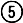 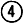 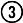 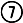 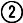 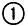 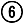 